T.C.BEYOĞLU KAYMAKAMLIĞIHÜVİYET BEKİR İLKOKULU MÜDÜRLÜĞÜ(Resmî ve Özel İlkokullariçin Stratejik Plan Kılavuzu)ÖNEMLİ2019-2023STRATEJİK PLANIARALIK 2019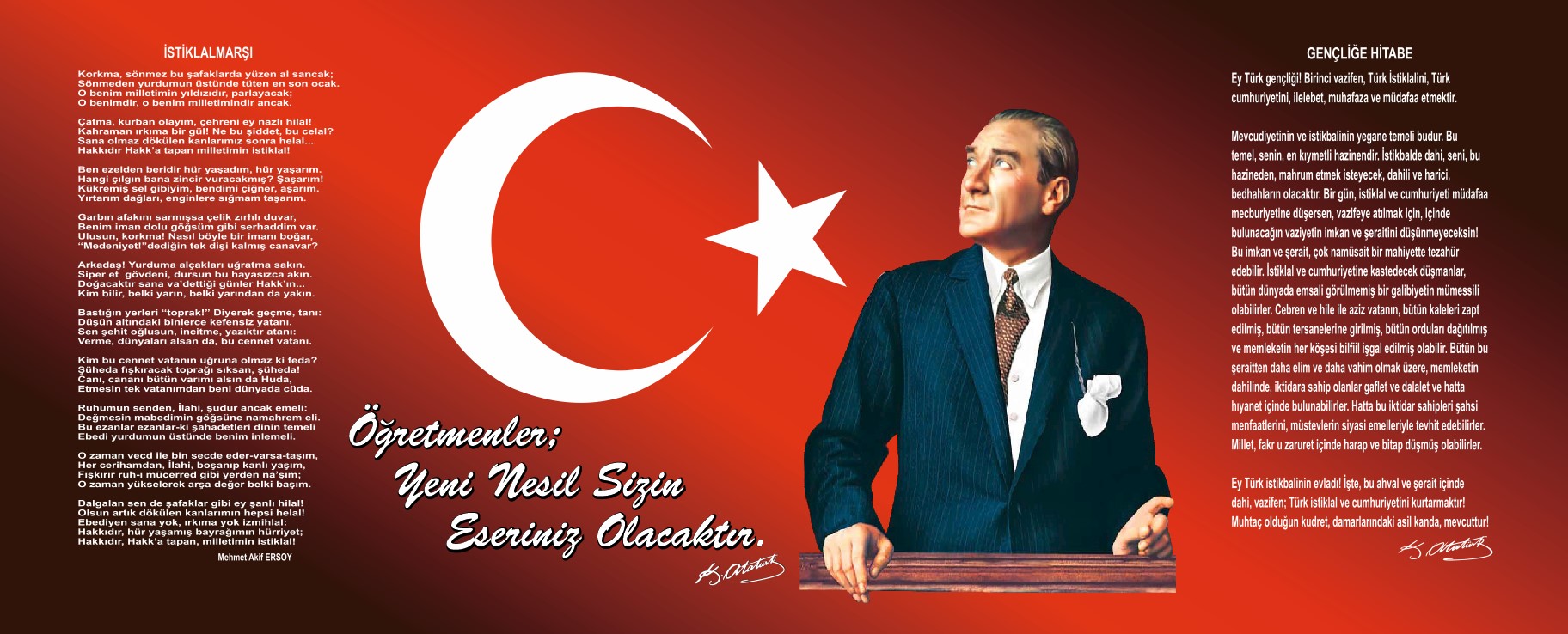 SunuşBu çalışma artık bizim kurumsallaştığımızı,kurumsallaşmak zorunda olduğumuzu ve kurumsallaşmanın önemi için çok önemlidir. Kuruma yeni gelen müdür, öğretmen veya diğer personeller, kurumun stratejik planını bilirse daha verimli olacak, kurumu tanımış, misyonunu, zayıf ve güçlü yanlarını bilmiş olacaktır. Bütün bunlar kişiye göre yönetim tarzından kurtulup kurumsal hedeflere göre yönetim tarzının oturmasını sağlayacaktır. Kurumsallaşma, her işin amacı, aracı ve zamanının olduğunun bilinmesi, yani bu işi ben şu araçla şu amaç için şu zamanda şu hedefe ulaşmak için yapmalıyım demektir. Örneğin öğrenme güçlüğü çeken bir öğrenci çeşitli tanıma sorularıyla tanınmalı, bu tanımadaki amacın öğrencinin öğrenmesindeki belli güçlükleri tanımak ve öğrencinin kendisine, ailesine, devletine yararlı bir birey haline getirmek olduğu işin başında belirlenmelidir.Bizim bu vizyonumuzda belirttiğimiz hususlarda okulumuzun geleceğe dönük ne gibi kazanımlar elde edebileceğini, nelere dikkat etmemiz gerektiğini, neleri devam ettirip, neleri düzeltmemiz gerektiği konusunda bizim 5 yıllık geleceğimizi öngörmek açısından yaptığımız bir çalışmadır. Bu belge neticesinde, umarım devletimize faydalı, milletimize bağlı bireyler yetiştirmeye devam edeceğiz. Müslim ÇEVENOkul MüdürüİçindekilerSunuş	3İçindekiler	4BÖLÜM I: GİRİŞ ve PLAN HAZIRLIK SÜRECİ	5BÖLÜM II: DURUM ANALİZİ	6Okulun Kısa Tanıtımı 	6Okulun Mevcut Durumu: Temel İstatistikler	7PAYDAŞ ANALİZİ	12GZFT (Güçlü, Zayıf, Fırsat, Tehdit) Analizi	14Gelişim ve Sorun Alanları	16BÖLÜM III: MİSYON, VİZYON VE TEMEL DEĞERLER	19MİSYONUMUZ 	19VİZYONUMUZ 	19TEMEL DEĞERLERİMİZ 	19BÖLÜM IV: AMAÇ, HEDEF VE EYLEMLER	21TEMA I: EĞİTİM VE ÖĞRETİME ERİŞİM	21TEMA II: EĞİTİM VE ÖĞRETİMDE KALİTENİN ARTIRILMASI	24TEMA III: KURUMSAL KAPASİTE	28V. BÖLÜM: MALİYETLENDİRME	32BÖLÜM I: GİRİŞ ve PLAN HAZIRLIK SÜRECİ2019-2023 dönemi stratejik plan hazırlanması süreci Üst Kurul ve Stratejik Plan Ekibinin oluşturulması ile başlamıştır. Ekip tarafından oluşturulan çalışma takvimi kapsamında ilk aşamada durum analizi çalışmaları yapılmış ve durum analizi aşamasında paydaşlarımızın plan sürecine aktif katılımını sağlamak üzere paydaş anketi, toplantı ve görüşmeler yapılmıştır.Durum analizinin ardından geleceğe yönelim bölümüne geçilerek okulumuzun amaç, hedef, gösterge ve eylemleri belirlenmiştir. Çalışmaları yürüten ekip ve kurul bilgileri altta verilmiştir.STRATEJİK PLAN ÜST KURULUBÖLÜM II: DURUM ANALİZİDurum analizi bölümünde okulumuzun mevcut durumu ortaya konularak neredeyiz sorusuna yanıt bulunmaya çalışılmıştır. Bu kapsamda okulumuzun kısa tanıtımı, okul künyesi ve temel istatistikleri, paydaş analizi ve görüşleri ile okulumuzun Güçlü Zayıf Fırsat ve Tehditlerinin (GZFT) ele alındığı analize yer verilmiştir.Okulun Kısa Tanıtımı2011-2012 Yılında Elde Edilen Başarılarımız 1-Bilgi kültür yarışması ilçe birinciliği 2-Halk oyunları ilçe üçüncülüğü 3-Yıldız gençler futbol ikinciliği 4-Minikler futbol dördüncülüğü 5-Kickboks il ve bölge birincilikleriOkulumuz Geleneksel Çocuk oyunlarında 2015 Yılında 4. Sınıflarda İlçe 3.olmuştur.Okulumuz Geleneksel Çocuk oyunlarında 2016 Yılında 3.Sınıflarda İlçe 1. olmuştur.Okulumuz Geleneksel Çocuk oyunlarında Mendil Kapmaca oyununda  2016 Yılında 4.Sınıflarda İlçe 3. olmuştur.    2018 yılında Fıkra anlatma yarışmasında  Beyoğlu 2.si olmuştur.Okulun Mevcut Durumu: Temel İstatistiklerOkul KünyesiOkulumuzun temel girdilerine ilişkin bilgiler altta yer alan okul künyesine ilişkin tabloda yer almaktadır.Temel Bilgiler Tablosu- Okul Künyesi Çalışan BilgileriOkulumuzun çalışanlarına ilişkin bilgiler altta yer alan tabloda belirtilmiştir.Çalışan Bilgileri TablosuOkulumuz Bina ve Alanları	Okulumuzun binası ile açık ve kapalı alanlarına ilişkin temel bilgiler altta yer almaktadır.Okul Yerleşkesine İlişkin Bilgiler Sınıf ve Öğrenci BilgileriOkulumuzda yer alan sınıfların öğrenci sayıları alttaki tabloda verilmiştir.Donanım ve Teknolojik KaynaklarımızTeknolojik kaynaklar başta olmak üzere okulumuzda bulunan çalışır durumdaki donanım malzemesine ilişkin bilgiye alttaki tabloda yer verilmiştir.Teknolojik Kaynaklar TablosuGelir ve Gider BilgisiOkulumuzun genel bütçe ödenekleri, okul aile birliği gelirleri ve diğer katkılarda dâhil olmak üzere gelir ve giderlerine ilişkin son iki yıl gerçekleşme bilgileri alttaki tabloda verilmiştir.PAYDAŞ ANALİZİKurumumuzun temel paydaşları öğrenci, veli ve öğretmen olmakla birlikte eğitimin dışsal etkisi nedeniyle okul çevresinde etkileşim içinde olunan geniş bir paydaş kitlesi bulunmaktadır. Paydaşlarımızın görüşleri anket, toplantı, dilek ve istek kutuları, elektronik ortamda iletilen önerilerde dâhil olmak üzere çeşitli yöntemlerle sürekli olarak alınmaktadır.Paydaş anketlerine ilişkin ortaya çıkan temel sonuçlara altta yer verilmiştir: Öğrenci Anketi Sonuçları:OLUMLU YÖNLERİMİZ Öğretmenlerimizle ihtiyaç duyduğumuzda rahatlıkla görüşebilmekteyizOkul müdürü ve idarecilerle ihtiyaç duyduğumuzda rahatlıkla görüşebilmekteyizOkulda bizimle ilgili alınan kararlarda görüşlerimiz alınmaktadır.Öğretmenlerimiz yeniliğe açık olarak derslerin işlenişinde çeşitli yöntemler kullanmaktadır.OLUMSUZ YÖNLERİMİZ1-Okulumuzda yeterli temizlik personeli bulunmamaktadır.Öğretmen Anketi SonuçlarıOlumlu Yönlerimiz: Okulumuzda alınan kararlar çalışanların katılımıyla alınırKurumdaki tüm duyurular çalışanlara zamanında iletilir ve her türlü ödüllendirmede adil olma, tarafsızlık ve objektiflik sağlanırKendimi okulun değerli bir üyesi olarak görüyorumÇalıştığım okul bana kendimi geliştirme imkanı tanımaktadırOkul teknik ve araç gereç yönünden yeterli teknik donanıma sahiptir.Okulda çalışanlara yönelik sosyal ve kültürel faaliyetler düzenlenir.Okulda öğretmenler arasında ayrım yapılmamaktadır.Okulumuzda yerelde ve toplum üzerinde olumlu bir etki bırakacak çalışmalar yapılmaktadır.Yöneticilerimiz yaratıcı ve yenilikçi düşüncelerin üretilmesini teşvik etmektedirYöneticiler okul vizyonunu, stratejilerini, iyileştirmeye açık alanlarını çalışanlarıyla paylaşırOkulumuzda sadece öğretmenlerin kullanımına tahsis edilmiş yerler yeterlidir.Veli Anketi Sonuçları:Veli Anketi Sonuçları:Olumlu Yönlerimiz:İhtiyaç duyduğumuzda idare ile rahatlıkla görüşebilmekteyiz.Duyuruları zamanında öğrenmekteyizİstek ve dileklerimiz dikkate alınmaktadır.Öğretmenlerimiz yeniliğe açık olarak derslerin işlenişinde çeşitli yöntem ve teknikler kullanmaktadırlar.Çocuklarımızın okulu sevdiğini düşünüyorumGZFT (Güçlü, Zayıf, Fırsat, Tehdit) AnaliziOkulumuzun temel istatistiklerinde verilen okul künyesi, çalışan bilgileri, bina bilgileri, teknolojik kaynak bilgileri ve gelir gider bilgileri ile paydaş anketleri sonucunda ortaya çıkan sorun ve gelişime açık alanlar iç ve dış faktör olarak değerlendirilerek GZFT tablosunda belirtilmiştir. Dolayısıyla olguyu belirten istatistikler ile algıyı ölçen anketlerden çıkan sonuçlar tek bir analizde birleştirilmiştir.Kurumun güçlü ve zayıf yönleri donanım, malzeme, çalışan, iş yapma becerisi, kurumsal iletişim gibi çok çeşitli alanlarda kendisinden kaynaklı olan güçlülükleri ve zayıflıkları ifade etmektedir ve ayrımda temel olarak okul müdürü/müdürlüğü kapsamından bakılarak iç faktör ve dış faktör ayrımı yapılmıştır. İç Faktörler Zayıf YönlerDIŞ ETKENLERTEHDİTLER:Gelişim ve Sorun AlanlarıGelişim ve sorun alanları analizi ile GZFT analizi sonucunda ortaya çıkan sonuçların planın geleceğe yönelim bölümü ile ilişkilendirilmesi ve buradan hareketle hedef, gösterge ve eylemlerin belirlenmesi sağlanmaktadır. Gelişim ve sorun alanları ayrımında eğitim ve öğretim faaliyetlerine ilişkin üç temel tema olan Eğitime Erişim, Eğitimde Kalite ve kurumsal Kapasite kullanılmıştır. Eğitime erişim, öğrencinin eğitim faaliyetine erişmesi ve tamamlamasına ilişkin süreçleri; Eğitimde kalite, öğrencinin akademik başarısı, sosyal ve bilişsel gelişimi ve istihdamı da dâhil olmak üzere eğitim ve öğretim sürecinin hayata hazırlama evresini; Kurumsal kapasite ise kurumsal yapı, kurum kültürü, donanım, bina gibi eğitim ve öğretim sürecine destek mahiyetinde olan kapasiteyi belirtmektedir.Gelişim ve sorun alanlarına ilişkin GZFT analizinden yola çıkılarak saptamalar yapılırken yukarıdaki tabloda yer alan ayrımda belirtilen temel sorun alanlarına dikkat edilmesi gerekmektedir.Gelişim ve Sorun AlanlarımızBÖLÜM III: MİSYON, VİZYON VE TEMEL DEĞERLEROkul Müdürlüğümüzün Misyon, vizyon, temel ilke ve değerlerinin oluşturulması kapsamında öğretmenlerimiz, öğrencilerimiz, velilerimiz, çalışanlarımız ve diğer paydaşlarımızdan alınan görüşler, sonucunda stratejik plan hazırlama ekibi tarafından oluşturulan Misyon, Vizyon, Temel Değerler; Okulumuz üst kurulana sunulmuş ve üst kurul tarafından onaylanmıştır.MİSYONUMUZ Ulusal ve evrensel değerlerin farkında olup, değişime ve gelişime açık; Atatürk ilkelerine ve milli değerlere bağlı; laik ve demokratik toplum düzenini benimseyen; kendine güvenli; çevresine saygılı; yaratıcı ve farklı düşünebilen, özgür, hoşgörülü, sosyal, katılımcı, araştıran, sorgulayan, düşüncelerini ifade edebilen, sorumluluk sahibi, paylaşımcı bireyler yetiştirmek, Bilginin yanında uygar davranışın önemini bilen, “geleceği şekillendirme sorumluluğuna” sahip bir nesil yaratmak, sevgi ve saygının; güven ve huzurun sağlandığı, mutlu ve gurur duyacağımız başarılı bir okul olmak hedefimizdirVİZYONUMUZ Topluma yararlı,Türkiye Cumhuriyetine sahip çıkan,ahlaklı, yaratıcı ve pozitif düşünen, ve yarattığı değerlerle ülkesini tüm dünyada temsil eden nitelikli bireyler yetiştirmektir.TEMEL DEĞERLERİMİZ 1) Önce İnsan,2) Karşılıklı güven ve dürüstlük,3) Sabırlı, hoşgörülü ve kararlılık,4) Adaletli performans değerlendirme,5) Kendisiyle ve çevresiyle barışık olma,6) Yetkinlik, üretkenlik, ve girişimcilik ruhuna sahip olmak,7) Doğa ve çevreyi koruma bilinci,8) Sorumluluk duygusu ve kendine güven bilincini kazandırma.BÖLÜM IV: AMAÇ, HEDEF VE EYLEMLERTEMA I: EĞİTİM VE ÖĞRETİME ERİŞİMStratejik Amaç 1:Kayıt bölgemizde yer alan bütün ilkokul kademesindeki öğrencilerin okullaşma oranlarını artıran, uyum ve devamsızlık sorunlarını gideren, onlara katılım ve tamamlama imkânı sunan etkin bir eğitim ve öğretime erişim süreci hâkim kılınacaktır.Stratejik Hedef 1.1:Kayıt bölgemizde yer alan ilkokul kademesindeki öğrencilerin okullaşma oranları artırılacak, uyum ve devamsızlık sorunları giderilecektir.Performans Göstergeleri EylemlerTEMA II: EĞİTİM VE ÖĞRETİMDE KALİTENİN ARTIRILMASIStratejik Amaç 2:    Öğrencilerimizin gelişen dünyaya uyum sağlayacak şekilde bilişsel, duyuşsal ve fiziksel bakımdan donanımlı bireyler olabilmesi için eğitim ve öğretimde kalite artırılacaktır.Stratejik Hedef 2.1:   Öğrenme kazanımlarını takip eden ve başta veli, okul ve öğrencilerimizin yakın çevresi olmak üzere tüm paydaşları sürece dâhil eden bir yönetim anlayışı ile öğrencilerimizin akademik başarıları artırılacaktır.Performans GöstergeleriEylemlerStratejik Hedef 2.2:Öğrencilerimizin bilimsel, kültürel, sanatsal, sportif ve toplum hizmeti alanlarında etkinliklere katılımı artırılacak, yetenek ve becerileri geliştirilecektir. Performans GöstergeleriEylemlerTEMA III: KURUMSAL KAPASİTEStratejik Amaç 3: Okulumuzun beşeri, mali, fiziki ve teknolojik unsurları ile yönetim ve organizasyonu, eğitim ve öğretimin niteliğini ve eğitime erişimi yükseltecek biçimde geliştirilecektir.Stratejik Hedef 3.1: Okulumuz personelinin mesleki yeterlilikleri ile iş doyumu ve motivasyonları artırılacaktır.Performans GöstergeleriEylemlerStratejik Hedef 3.2: Okulumuzun mali ve fiziksel altyapısı eğitim ve öğretim faaliyetlerinden beklenen sonuçların elde edilmesini sağlayacak biçimde sürdürülebilirlik ve verimlilik esasına göre geliştirilecektir.Performans göstergeleriEylemlerStratejik Hedef 3.3: Okulumuzun yönetsel süreçleri, etkin bir izleme ve değerlendirme sistemiyle desteklenen, katılımcı, şeffaf ve hesap verebilir biçimde geliştirilecektir.Performans göstergeleriEylemlerV. BÖLÜM: MALİYETLENDİRME2019-2023 Stratejik Planı Faaliyet/Proje Maliyetlendirme TablosuVI. BÖLÜM: İZLEME VE DEĞERLENDİRMEOkulumuz Stratejik Planı izleme ve değerlendirme çalışmalarında 5 yıllık Stratejik Planın izlenmesi ve 1 yıllık gelişim planının izlenmesi olarak ikili bir ayrıma gidilecektir. Stratejik planın izlenmesinde 6 aylık dönemlerde izleme yapılacak denetim birimleri, il ve ilçe millî eğitim müdürlüğü ve Bakanlık denetim ve kontrollerine hazır halde tutulacaktır.Yıllık planın uygulanmasında yürütme ekipleri ve eylem sorumlularıyla aylık ilerleme toplantıları yapılacaktır. Toplantıda bir önceki ayda yapılanlar ve bir sonraki ayda yapılacaklar görüşülüp karara bağlanacaktır.Üst Kurul BilgileriÜst Kurul BilgileriEkip BilgileriEkip BilgileriAdı SoyadıUnvanıAdı SoyadıUnvanıMÜSLİM ÇEVENOKUL MÜDÜRÜKIVILCIM TİRYAKİSINIF ÖĞR.BURAK IŞIKMÜDÜR YRDM.YOLDAŞ ETGÜSINIF ÖĞR.GÜLNİHAL KONAKLIMÜDÜR YRDM.ÇİĞDEM DEMİRELSINIF ÖĞR.İBRAHİM HALİL ÖZKILIÇREHBER ÖĞR.SEMRA OĞUZSINIF ÖĞR.İli: İSTANBULİli: İSTANBULİli: İSTANBULİli: İSTANBULİlçesi:BEYOĞLUİlçesi:BEYOĞLUİlçesi:BEYOĞLUİlçesi:BEYOĞLUAdres: Bostan Mah.Kurtuluş Deresi Cd no.50 Beyoğlu/İSTANBULBostan Mah.Kurtuluş Deresi Cd no.50 Beyoğlu/İSTANBULBostan Mah.Kurtuluş Deresi Cd no.50 Beyoğlu/İSTANBULCoğrafi Konum (link):Coğrafi Konum (link):https://www.google.com/maps/place/H%C3%BCviyet+Bekir+%C4%B0lkokuluhttps://www.google.com/maps/place/H%C3%BCviyet+Bekir+%C4%B0lkokuluTelefon Numarası: 021225534340212255343402122553434Faks Numarası:Faks Numarası:0212255343402122553434e- Posta Adresi:Huviyetbekirgmail.comHuviyetbekirgmail.comHuviyetbekirgmail.comWeb sayfası adresi:Web sayfası adresi:http://huviyetbekir.meb.k12.trhttp://huviyetbekir.meb.k12.trKurum Kodu:733218733218733218Öğretim Şekli:Öğretim Şekli:(İkili Eğitim)(İkili Eğitim)Okulun Hizmete Giriş Tarihi : 1971(A Blok 2018 yılından  itibaren kapatılmış olup eğitim öğretime B blokta devam edilmektedir) B Blok:2002Okulun Hizmete Giriş Tarihi : 1971(A Blok 2018 yılından  itibaren kapatılmış olup eğitim öğretime B blokta devam edilmektedir) B Blok:2002Okulun Hizmete Giriş Tarihi : 1971(A Blok 2018 yılından  itibaren kapatılmış olup eğitim öğretime B blokta devam edilmektedir) B Blok:2002Okulun Hizmete Giriş Tarihi : 1971(A Blok 2018 yılından  itibaren kapatılmış olup eğitim öğretime B blokta devam edilmektedir) B Blok:2002Toplam Çalışan SayısıToplam Çalışan Sayısı4141Öğrenci Sayısı:Kız398398Öğretmen SayısıKadın2424Öğrenci Sayısı:Erkek444444Öğretmen SayısıErkek1616Öğrenci Sayısı:Toplam842842Öğretmen SayısıToplam4040Derslik Başına Düşen Öğrenci SayısıDerslik Başına Düşen Öğrenci SayısıDerslik Başına Düşen Öğrenci Sayısı:52Şube Başına Düşen Öğrenci SayısıŞube Başına Düşen Öğrenci SayısıŞube Başına Düşen Öğrenci Sayısı:26Öğretmen Başına Düşen Öğrenci SayısıÖğretmen Başına Düşen Öğrenci SayısıÖğretmen Başına Düşen Öğrenci Sayısı:23Şube Başına 30’dan Fazla Öğrencisi Olan Şube SayısıŞube Başına 30’dan Fazla Öğrencisi Olan Şube SayısıŞube Başına 30’dan Fazla Öğrencisi Olan Şube Sayısı:9Öğrenci Başına Düşen Toplam Gider MiktarıÖğrenci Başına Düşen Toplam Gider MiktarıÖğrenci Başına Düşen Toplam Gider Miktarı11,8tlÖğretmenlerin Kurumdaki Ortalama Görev SüresiÖğretmenlerin Kurumdaki Ortalama Görev SüresiÖğretmenlerin Kurumdaki Ortalama Görev Süresi4-8 yılUnvan*ErkekKadınToplamOkul Müdürü ve Müdür Yardımcısı213Okul Öncesi Öğretmeni033Sınıf Öğretmeni131528Branş Öğretmeni033Rehber Öğretmen112İdari Personel011Yardımcı Personel123Güvenlik Personeli102Toplam Çalışan Sayıları182745Okul BölümleriOkul BölümleriÖzel AlanlarVarYokOkul Kat Sayısı4Çok Amaçlı SalonXDerslik Sayısı17Çok Amaçlı SahaXDerslik Alanları (m2)28m2KütüphaneXKullanılan Derslik Sayısı17Fen LaboratuvarıXŞube Sayısı32Bilgisayar LaboratuvarıXİdari Odaların Alanı (m2)75m2İş AtölyesiXÖğretmenler Odası (m2)35m2Beceri AtölyesiXOkul Oturum Alanı (m2)4172m2PansiyonXOkul Bahçesi (Açık Alan)(m2)2884m2Okul Kapalı Alan (m2)1288m2Sanatsal, bilimsel ve sportif amaçlı toplam alan (m2)200m2Kantin (m2)30m2Tuvalet Sayısı4Diğer (………….)SINIFIKızErkekToplamSINIFIKızErkekToplamANASINIFI383674741.SINIF911071981982.SINIF96941901903.SINIF761031791794.SINIF97104201201846Akıllı Tahta Sayısı18TV Sayısı2Masaüstü Bilgisayar Sayısı6Yazıcı Sayısı8Taşınabilir Bilgisayar Sayısı4Fotokopi Makinesi Sayısı1Projeksiyon Sayısı2İnternet Bağlantı Hızı16MGBİTYıllarGelir MiktarıGider Miktarı201733.628.2630.986.78201844.859.8522.711.27Öğrenciler1.Öğrenci sayısının sınıflarda dengeli dağılımı ÇalışanlarGüçlü ve deneyimli öğretmen kadrosu Öğretmenleri uzun süredir aynı okulda çalışıyor olmaları3. Çalışanlarımızın uyumlu ve iş birliği içinde çalışma ve kurum kültürüne sahip olması4. Öğretmen yönetici iş birliğinin güçlü olmasıVeliler1.Okul Aile İşbirliğine önem veren velilerimizin olması2.Veli iletişiminin güçlü olması3.Velilerimizin öğretmenlere karşı aşırı saygılı ve özverili tutumu.Bina ve Yerleşke1. Konum olarak merkezi bir yerleşim yerinde olması2. Sınıflardaki öğrenme merkezlerinin okul öncesi eğitim programına göre oluşturulmuş olması3. Okula ulaşımın kolay olması4.Okul bahçesinin dış mekan etkinlikleri için uygun olması5.Okulun çevresine yapılan yatırımlarla son zamanlarda çehresinin değişmesi.Donanım1.ADSL bağlantısının olması2.Güvenlik kameralarının olması3.Her sınıfta akıllı tahtanın olmasıBütçe1.Okul bütçesinin yetersiz de olsa okulumuzu çevirebilecek düzeyde olmasıYönetim Süreçleri1. Yönetim kadrosunun kadrolu yöneticilerden oluşması2. Şeffaf, paylaşımcı, değişime açık bir yönetim anlayışının bulunması3.Komisyonların etkin çalışması4.Yeniliklerin okul yönetimi ve öğretmenler tarafından takip edilerek uygulanmasıİletişim Süreçleri1. Dış paydaşlara yakın bir konumda bulunması2. Okulun diğer okul ve kurumlarla işbirliği içinde olması3.Okul yönetici ve öğretmenlerinin ihtiyaç duyduğunda İlçe Milli Eğitim Müdürlüğü yöneticilerine ulaşabilmesi4.Okul Aile Birliğinin iş birliğine açık olması5. Üniversite ile işbirliğinde olunmasıDiğer1. Rehberlik  servisinin aktif çalışması.2. Temizlik ve hijyene dikkat edilmesi Öğrenciler1.Öğrenciler arası sosyal - kültürel ve sosyal-ekonomik farklılıklar2.Öğrencilerin şiddet içeren yayınlar izlemesi3.Teknolojik aletlere bağımlılığın artışı4.Kaynaştırma öğrencilerin eğitiminin kalabalık sınıflarda zorlaşması5-Çocukların bazılarının aileleri tarafından zorla çalıştırılmalarıÇalışanlar1.Okul Personeline yönelik okul dışı etkinliklerin ikili eğitimden dolayı yetersiz olması2.Öğretmenlerin teneffüs saatlerinin yetersiz olmasıVeliler1.Velilerin zaman zaman okul ve eğitim öğretime yönelik olumsuz tutumları2.Velilerin sürekli eğitim öğretim dışı hususlarda öğrencileri hakkında öğretmenlerden bilgi talep etmesi3.Parçalanmış ailelere mensup öğrenci sayısının fazlalığıBina ve Yerleşke1. Okulun cadde üzerinde bulunmasından kaynaklanan güvenlik sorunu2. İkili eğitimin ders dışı sosyal faaliyet ve sosyal kulüp çalışmalarına fırsat vermemesi3. Okul binasının farklı etkinlikler yapmak için uygun olmamasıDonanım1. Okulda bir spor salonunun olmaması2. Rehberlik servisinin fiziki koşullarının yetersizliği3.Destek eğitim odalarının olmamasıBütçe1.Okulun temizlik, personel, beslenme ve benzeri ihtiyaçları için okulun kendi bütçesinin yetersiz kalması2.Sosyal etkinliklerin çeşitlendirilebilmesi için yeterli kaynağın olmamasıYönetim Süreçleri1.Personel verimliliğinin arttırılmasıDiğer1.Ulusal Sergi ve Yarışmalara (resim branş öğretmen yokluğu) Katılım Sayısının ArttırılmasıPolitikSiyasi erkin, bazı bölgelerdeki eğitim ve öğretime erişim hususunda yaşanan sıkıntıların çözümünde olumlu katkı sağlamasıDünyada ve ülkemizde okul öncesi eğitim ve mesleki eğitimin yaygınlaşmasıEkonomikEğitim öğretim ortamları ile hizmet birimlerinin fiziki yapısının geliştirilmesini ve eğitim yatırımların artmasının sağlamasıİnşaat   sektöründe   kullanılan   teknolojiler   nedeni   ile   okul yapımlarının hızlanmasıSosyolojikKitlesel göç ile gelen bireylerin topluma uyumunu kolaylaştıran sosyal yapıİlimizin tarihi dokusunun zenginliğiTeknolojikTeknoloji aracılığıyla eğitim öğretim faaliyetlerinde ihtiyaca göre altyapı, sistem ve donanımların geliştirilmesi ve kullanılması ile öğrenme süreçlerinde dijital içerik ve beceri destekli dönüşüm imkânlarına sahip olunmasıE-Devlet sisteminin gelişmesiEğitimi kolaylaştıran eğitim araç-gereç ve teknolojik ekipmanların ucuzlaması dolayısı ile bunlara her öğrencinin ulaşımın yaygınlaşmasıMevzuat-YasalBakanlığın mevzuat çalışmalarında yeni sisteme uyum sağlamada yasal dayanaklara sahip olmasıEkolojikÇevre duyarlılığı olan kuramların MEB ile iş birliği yapması, uygulanan müfredatta çevreye yönelik tema ve kazanımların bulunmasıPolitikEğitim politikalarına ilişkin net bir uzlaşı olmamasıPersonel politikaları nedeni ile okul/kurumlarda yaşanan destek personel yetersizliği ve bunu telafi edebilecek hizmet alımında yaşanan kaynak sorunuEkonomikEğitim kaynaklarının kullanımının etkili ve etkin planlanamaması, diğer kurumlar ve sivil toplumun eğitime finansal katkısının yetersizliği, bölgeler arası ekonomik gelişmişlik farklılığıÜretimde kullanılan teknolojiler ve piyasa şartlarındaki değişmeler nedeniyle küçük işletmelerin yok olması sonucu ailelerin yaşadığı ekonomik sorunların eğitime yansımalarıSosyolojikKamuoyunun eğitim öğretimin kalitesine ilişkin beklenti ve algısının farklı olmasıBireylerin gelişen kitle iletişim araçlarının olumlu katkılarının yanında, olumsuz etkilerine de maruz kalmalarıTeknolojikHızlı ve değişken teknolojik gelişmelere zamanında ayak uydurulmanın zorluğu, öğretmenler ile öğrencilerin teknolojik cihazları kullanma becerisinin istenilen düzeyde olmaması, öğretmen ve öğrencilerin okul dışında teknolojik araçlara erişiminin yetersizliğiE-ortamdan kaynaklanan (Örneğin; Dönem ve yıl sonu işlemler dolayısı ile gerçekleşen yüklenmelere zaman zaman cevap verememesi) sorunlarMevzuat-YasalDeğişen mevzuatı uyumlaştırmak için sürenin sınırlı oluşu Dünyadaki ticaretin bazı dillerin tekeline girmesinin eğitimden beklentide farklı amaç ve düşüncelerin gelişmesine, bununda eğitimde amaç netliğinin kaybolmasına neden olmasıEkolojikToplumun çevresel risk faktörleri konusunda kısmi duyarsızlığı, çevre farkındalığının azlığıDoğal kaynaklardan(malzemelerden) uzaklaşılarak, ya fosil yakıtların ya da doğada bulunmayan yeni maddelerin üretilmesi ve kullanımının artmasıEğitime ErişimEğitimde KaliteKurumsal KapasiteOkullaşma OranıAkademik BaşarıKurumsal İletişimOkula Devam/ DevamsızlıkSosyal, Kültürel ve Fiziksel GelişimKurumsal YönetimOkula UyumDeğerler EğitimiBina ve YerleşkeÖzel Eğitime İhtiyaç Duyan BireylerSınıf TekrarıDonanımYabancı Öğrencilerİstihdam Edilebilirlik ve YönlendirmeTemizlik, HijyenHayat Boyu ÖğrenmeÖğretim Yöntemleriİş Güvenliği, Okul GüvenliğiOkul KontenjanıDers Araç GereçleriTaşıma ve servisPaydaş MemnuniyetiUlusal ve Uluslar Arası Yarışmalar, ProjelerOkul Dışı Öğrenme OrtamlarıSportif Faaliyetler1.TEMA: EĞİTİM VE ÖĞRETİME ERİŞİM1.TEMA: EĞİTİM VE ÖĞRETİME ERİŞİM1Kayıt bölgesindeki öğrencilerin kayıt durumu2Devam devamsızlık3Özel eğitime ihtiyaç duyan bireylerin uygun eğitime erişimi4Yabancı uyruklu öğrencilerin eğitimi5Sınıf tekrarı ve eğitim öğretim süreçlerini tamamlama6Uyum çalışmalarının çeşitlendirilmesi2.TEMA: EĞİTİM VE ÖĞRETİMDE KALİTE2.TEMA: EĞİTİM VE ÖĞRETİMDE KALİTE1Öğrencilerin akademik başarı düzeylerinin geliştirilmesi 2Öğrencilerin bireysel gelişimlerine yönelik faaliyetlerin arttırılması3Eğitim-öğretim sürecinde sanatsal, sportif ve kültürel faaliyet türlerinin çoğaltılması4Kurumsal aidiyet duygusunun geliştirilmesi5Eğitimde bilgi ve iletişim teknolojilerinin kullanımı6Destekleme ve yetişme kursları7Öğretmenlere yönelik hizmet içi eğitimler8Eğitimi destekleyecek ve geliştirecek projeler geliştirme9Öğrenci, veli ve öğretmen memnuniyeti3.TEMA: KURUMSAL KAPASİTE3.TEMA: KURUMSAL KAPASİTE1İnsan kaynaklarının genel ve mesleki yetkinliklerinin  hizmet içi eğitim yoluyla geliştirilmesi2Demokratik yönetim anlayışının geliştirilmesi3Okulun fiziki ve mali kaynaklarının gelişiminin sağlanması4İç ve dış paydaşlar arasında istenilen iletişimin azami ölçüde sağlanması5Projelerin etkililiği ve proje çıktıların sürdürülebilirliğinin sağlanması6İş güvenliği ve sivil savunma bilincinin oluşturulması7Kültürel, sosyal ve sportif alanlarNoPERFORMANS GÖSTERGESİMevcutHEDEFHEDEFHEDEFHEDEFHEDEFNoPERFORMANS GÖSTERGESİ201820192020202120222023PG.1.1.1Kayıt bölgesindeki öğrencilerden okula kayıt yaptıranların oranı (%)858590929595PG.1.1.1Okulumuz için belirlenen kontenjan doluluk oranı (%)8590909095100PG.1.1.2İlkokul birinci sınıf öğrencilerinden en az bir yıl okul öncesi eğitim almış olanların oranı (%)454850606575PG.1.1.3Okula yeni başlayan öğrencilerden uyum eğitimine katılanların oranı (%)758085909095PG.1.1.4Bir eğitim ve öğretim döneminde özürlü ve özürsüz 20 gün ve üzeri devamsızlık yapan öğrenci oranı (%)12108644PG.1.1.5Okulun engelli bireylerin kullanımına uygunluğu (Evet: 1 - Hayır:0) (Engelli rampası, engelli tuvaleti, engelli asansörü/lift)000000PG.1.1.6Toplumsal sorumluluk ve gönüllülük programlarına katılan öğrenci oranı (%)606570758085PG.1.1.7Taşımalı eğitim kapsamında kayıtlı bulunan öğrencilerden taşıması yapılanların oranı (%)000000PG. 1.1.8Özel eğitime ihtiyaç duyan öğrenci ve ailelerine yönelik yıl içinde yapılan faaliyet oranı (%)111111PG. 1.1.9Özel eğitime ihtiyaç duyan öğrencilerden Destek Eğitim Odasından yararlananların oranı (%)85909595100100NoEylem İfadesiEylem SorumlusuEylem Tarihi1.1.1Kayıt bölgesinde yer alan öğrencilerin tespiti için çalışmalar yapılacaktır.Okul Stratejik Plan Ekibi01 Eylül-20 Eylül1.1.2Devamsızlık yapan öğrencilerin tespiti ve erken uyarı sistemi için çalışmalar yapılacaktır.Müdür Yardımcısı01 Eylül-20 Eylül1.1.3Devamsızlık yapan öğrencilerin velileri ile özel toplantı ve görüşmeler yapılacaktır.Rehber ÖğretmenHer ayın son haftası1.1.4Okulun,engelli bireylerinkullanımına yöneliktuvalet, rampa, asansör/lift vb. eksiklikleri tamamlanacaktır.Okul İdaresiMayıs 20191.1.5Özel eğitime ihtiyaç duyan öğrenci ve ailelerine yönelik RAM’dan destek alınarak eğitim ve bilgilendirme faaliyetleri yapılacaktır.Rehberlik ServisiHer ayın son haftası1.1.61. sınıf öğrencileri için öğrenci ve veli uyum programı çalışmaları yapılacaktır.1. sınıf öğretmenleri ve okul idaresiEylül ayının ikinci haftası1.1.7Okul paydaşları ile işbirliğine gidilerek devamsızlık yapan öğrencilerin kültür, sanat ve spor faaliyetlerine yönlendirilmesi teşvik edilecektir.Okul idaresi ve Rehberlik ServisiKasım 2019-Mart 20191.1.8Özellikle devamsızlık yapan öğrencilerin velileri ile görüşmeler artırılacak, veli ziyaretleri yapılacaktır.Okul idaresi ve Rehberlik ServisiKasım 2019-Mart 20191.1.9Toplumsal sorumluluk ve gönüllülük programlarına öğrencilerin katılımı teşvik edilecektir.Sınıf öğretmenleri ve okul idaresiDönem başı dönem ortası1.1.9Taşımalı eğitim kapsamında servis şoförleri, öğrenci ve velilere yönelik bilgilendirme toplantıları yapılacaktır.Taşımalı eğitim yapılmamaktadır-*……NoPERFORMANS GÖSTERGESİPERFORMANS GÖSTERGESİMevcutMevcutHEDEFHEDEFHEDEFHEDEFHEDEFHEDEFNoPERFORMANS GÖSTERGESİPERFORMANS GÖSTERGESİ2018201820192020202120222023PG.2.1.14. sınıf yılsonu başarı puanı ortalaması (Tüm dersler)4. sınıf yılsonu başarı puanı ortalaması (Tüm dersler)717171.574767880PG.2.1.2Teşekkür-Takdir belgesi öğrenci oranı (%) (Yılsonu)Teşekkür-Takdir belgesi öğrenci oranı (%) (Yılsonu)%34%34%38%42%46%48%50PG.2.1.3Rehberlik servisi etkililik göstergeleriPG.2.1.3.1Rehberlik servisinde öğrencilerle yapılan görüşme sayısı520550550575600625650PG.2.1.3Rehberlik servisi etkililik göstergeleriPG.2.1.3.2Rehberlik servisinde velilerle yapılan görüşme sayısı235250250260270280290PG.2.1.3Rehberlik servisi etkililik göstergeleriPG.2.1.3.3Rehberlik servisinde öğretmenlere verilen müşavirlik hizmeti sayısı224230230240245250255PG.2.1.4Okul veli işbirliği toplantı göstergeleriPG.2.1.4.1Sınıf Veli-Okul Aile Birliği, toplantı sayısı2222222PG.2.1.4Okul veli işbirliği toplantı göstergeleriPG.2.1.4.2Sınıf Veli-Okul Aile Birliği toplantılarına katılan veli oranı (%)%15%20%20%25%25%25%25PG.2.1.5İlkokul Yetiştirme Programına dâhil edilen öğrencilerden başarılı olanların oranı (%)İlkokul Yetiştirme Programına dâhil edilen öğrencilerden başarılı olanların oranı (%)%75%80%80%80%85%85%90NoEylem İfadesiEylem SorumlusuEylem Tarihi2.1.1Öğrencilerin ilgi ve ihtiyaçlarına göre ders materyallerinin geliştirilmesi ve kullanılması sağlanacaktır.Tüm PaydaşlarTüm Yıl Boyunca2.1.2Yazılı sorularının öğrencilerin analiz ve sentez becerisini geliştirecek nitelikte olmasına yönelik zümre çalışmaları yapılacaktır.Tüm Sınıf ÖğretmenleriHer Yazılı Döneminden Önce2.1.3Ders başarısı düşük olan öğrencilerin Rehberlik Servisi ile görüşmesi sağlanacaktır.Rehberlik ServisiŞubat 20202.1.4EBA Ders Portalının öğrenci ve velilere tanıtımı yapılacaktır.Okul İdaresiEylül 20192.1.5Velilere EBA portalı tanıtılacak ve kullanımı teşvik edilecektir.Okul İdaresiEylül 20192.1.6Takdir ve teşekkür belgesi alan öğrenciler için onur etkinlikleri düzenlenecek, tüm öğrenciler takdir ve teşekkür belgesi için teşvik edilecektir.Tüm PaydaşlarEylül 2019-Şubat 20202.1.7İYEP kapsamında olan öğrencilerin gelişimleri takip edilecektir.3.sınıf ÖğretmenleriYıl Boyunca2.1.8Rehberlik servisinin çalışmaları hakkında öğrenci ve veliler bilgilendirilecektir.Rehberlik ServisiEylül 2019-Şubat 20202.1.9Öğretmenlerin rehberlik servisinden müşavirlik hizmeti alması teşvik edilecektir.Okul İdaresiŞubat 20202.1.10Veli-öğrenci-öğretmen işbirliğini güçlendirmek için sınıf veli toplantıları düzenlenecektirOkul idaresi-Rehberlik ServisiEylül 2019-Şubat 2020NoPERFORMANS GÖSTERGESİPERFORMANS GÖSTERGESİMevcutHEDEFHEDEFHEDEFHEDEFHEDEFNoPERFORMANS GÖSTERGESİPERFORMANS GÖSTERGESİ201820192020202120222023PG.2.2.1Okul Dışı Öğrenme Ortamları Kapsamında Düzenlenen Gezi/Etkinlik SayısıOkul Dışı Öğrenme Ortamları Kapsamında Düzenlenen Gezi/Etkinlik Sayısı142226303235PG.2.2.2Değerler eğitimiPG.2.2.2.1 Değerler Eğitimi kapsamında düzenlenen faaliyet sayısı234567PG.2.2.2Değerler eğitimiPG 2.2.2.2 Değerler Eğitimi kapsamında düzenlenen faaliyetlere katılan öğrenci oranı (%)%20%30%40%50%60%70PG.2.2.3Sanatsal, bilimsel, kültürel ve sportif alanlarda en az bir faaliyete katılan öğrenci oranı (%)Sanatsal, bilimsel, kültürel ve sportif alanlarda en az bir faaliyete katılan öğrenci oranı (%)%430%40%50%60%70%75PG.2.2.4Sosyal sorumluluk faaliyet göstergeleriPG.2.2.4.1Okulun katıldığı sosyal sorumluluk ve gönüllülük çalışma/proje sayısı012334PG.2.2.4Sosyal sorumluluk faaliyet göstergeleriPG.2.2.4.2Sosyal sorumluluk ve gönüllülük çalışmalarına/projelerine katılan öğrenci oranı (%)-%30%45%50%60%65PG.2.2.5Kütüphaneden yararlanan öğrenci oranı (%)Kütüphaneden yararlanan öğrenci oranı (%)%20%30%35%40%45%50PG.2.2.6Öğrenci başına okunan kitap sayısıÖğrenci başına okunan kitap sayısı81114192225PG.2.2.7Tasarım beceri atölyesinden yararlanan öğrenci oranı (%)Tasarım beceri atölyesinden yararlanan öğrenci oranı (%)------NoEylem İfadesiEylem SorumlusuEylem Tarihi2.2.1Öğrencilerin yeteneklerine uygun alanlarda bilimsel, kültürel, sanatsal, sportif ve toplum hizmeti etkinliklerine katılmalarını sağlamak amacıyla çocuk kulüpleri aktif hale getirilecektir.TÜM SINIF ÖĞRT.TÜM YIL2.2.2Değerler eğitimi alanında etkin çalışmalar yapılacaktır.TÜM SINIF ÖĞRT.TÜM YIL2.2.3Öğrencilerin okul dışı eğitim ortamlarından faydalanabilmeleri için Belediye, STK vb kurum/kuruluşlar ile işbirliği yapılacaktır.TÜM PAYDAŞLARTÜM YIL2.2.4Öğrencilerin başarısını artırmak, bilimsel, sosyal, sportif ve kültürel faaliyetlerini gerçekleştirmeleri için ilgili paydaşlarla işbirliği çalışmaları yapılacaktır.TÜM SINIF ÖĞR.TÜM YIL2.2.5Yerel, ulusal ve uluslararası yapılan bilimsel etkinlik, sosyal, kültürel ve sportif faaliyetlere öğrencilerin katılımı sağlanacaktır.TÜM SINIF ÖĞR.TÜM YIL2.2.6Çeşitli yarışma, organizasyon, toplum hizmeti vb etkinliklerle öğrencilerin sosyal, sportif, bilimsel, kültürel ve sanatsal açıdan gelişimleri sağlanacaktır.TÜM PAYDAŞLARTÜM YIL2.2.7Kütüphanenin kitap sayısı ve türü zenginleştirilecektir.TÜM PAYDAŞLARTÜM YIL2.2.8Kitap okuma oranlarının artırılmasına yönelik etkinlikler düzenlenecek, en fazla kitap okuyan öğrenciler törenle ödüllendirilecektir.TÜM SINIF ÖĞRT.TÜM YIL2.2.9Tasarım beceri atölyesinden yararlanan öğrenci sayısını arttırmak için atölye kapasitesi yeterli hale getirilecek ve atölye kullanımı teşvik edilecektir.--2.2.10Öğretmen ve öğrencilerin etkinlikleri için ihtiyaç duyulan alanların ve eğitim ortamlarının oluşturulması sağlanacaktır.OKUL İDARESİTÜM YILNoPERFORMANS GÖSTERGESİMevcutHEDEFHEDEFHEDEFHEDEFHEDEFNoPERFORMANS GÖSTERGESİ201820192020202120222023PG.3.1.1Öğretmenlerin motivasyonunu artırmaya yönelik yapılan etkinlik sayısı168101212PG.3.1.2Öğretmen başına düşen hizmetiçi eğitim saati(Eğitim öğretim yılı içi)222222PG.3.1.3Mesleki gelişim faaliyetlerine katılan personel oranı (%)%20%25%30%35%35%40PG.3.1.4Lisansüstü eğitime sahip personel oranı (%)%5%5%10%10%15%15PG.3.1.5Bilimsel ve sanatsal etkinliklere katılan personel oranı (%)%25%30%35%40%45%50PG.3.1.6Uluslararası hareketlilik programlarına katılan personel oranı (%)------PG.3.1.7Öğretmen memnuniyet oranı (%)%70%80%85%90%95%100PG.3.1.8Öğretmen başına düşen öğrenci sayısı262423222120PG.3.1.9Başarı belgesi alan personel oranı (%)%10%15%20%25%25%25PG.3.1.10Öğretmenlerin EBA’yı ortalama kullanma süresi223344PG.3.1.11Öğretmenlerin EBA için ürettiği içerik sayısı112222NoEylem İfadesiEylem SorumlusuEylem Tarihi3.1.1Okul personelinin çalışma motivasyonunu ve iş tatminini artırmaya yönelik kültürel, sanatsal, sosyal ve sportif etkinlikler düzenlenecektir.OKUL İDARESİTÜM YIL3.1.2Okul personeli lisansüstü eğitime teşvik edilecektir.OKUL İDARESİTÜM YIL3.1.3Personelin mesleki gelişim faaliyetlerine katılımı desteklenecektir.OKUL İDARESİTÜM YIL3.1.4Öğretmenlerin dijital içerik geliştirmelerine yönelik eğitimler almaları sağlanacaktır.OKUL İDARESİTÜM YIL3.1.5Personelin proje eğitimi almaları sağlanacaktır.OKUL İDARESİTÜM YIL3.1.6Paydaşlarımıza yönelik yılda bir kez memnuniyet anketi düzenlenecek, sonuçları değerlendirilerek aksaklıklar için gerekli tedbirler alınacaktır.REHBERLİK SERVİSİŞUBAT 20203.1.7Personel memnuniyetinin artırılması için gerekli etkinlikler yapılacaktır.OKUL İDARESİTÜM YIL3.1.8Öğretmenlerin EBA’yı daha fazla kullanması teşvik edilecektir.OKUL İDARESİTÜM YILNoPERFORMANS GÖSTERGESİMevcutHedefHedefHedefHedefHedefNoPERFORMANS GÖSTERGESİ201820192020202120222023PG.3.2.1Öğrenci başına düşen sosyal, sanatsal, sportif ve kültürel faaliyet alanı (metrekare)6,9m26,9m26,9m26,9m26,9m26,9m2PG.3.2.2Okul gelirlerinin, giderleri karşılama oranı (%)100100100100100100PG.3.2.3Öğrenci başına düşen harcama miktarı13tl12tl15tl16tl17tl18tlPG.3.2.4Bakım ve onarım ihtiyaçlarının giderilme oranı (%)8090100100100100PG.3.2.5Donatım ihtiyaçlarının giderilme oranı (%)9090100100100100PG.3.2.6Tasarım Beceri Atölyesi sayısı------PG.3.2.7Öğrenci sayısı 30’dan fazla olan şube oranı (%)%10-----PG.3.2.8Acil durum eğitimleri (tatbikat, seminer, planlama vs) kapsamında yapılan faaliyet sayısı4618101012PG.3.2.9Z kütüphanesi bulunma durumu (Evet: 1, Hayır: 0)000000PG.3.2.10Mali destek sağlayan kurum/kuruluşlardan sağlanan destek sayısı111111PG.3.2.11Beyaz Bayrağa sahiplik durumu (Evet: 1, Hayır: 0)000111PG.3.2.12Beslenme Dostu Okul programının uygulanıp/uygulanmadığı (Evet: 1, Hayır: 0)000000PG.3.2.13Enerji verimliliğine yönelik etkinlik sayısı222222PG.2.2.14Geri dönüşüme gönderilen atık miktarı (Kilogram)215024002600270028002900PG.3.2.15Taşımalı eğitimden yararlanan öğrenci oranı (%)------PG.3.2.16Okul kantininden yararlanan öğrencilerin memnuniyet oranı (%)%45%60%65%70%75%80NoEylem İfadesiEylem SorumlusuEylem Tarihi3.2.1Öğrenci başına düşen sosyal, sanatsal, sportif ve kültürel alanlar iyileştirilip artırılacaktır.OKUL İDARESİ-SINIF ÖĞRT.TÜM YIL3.2.2Tasarım beceri atölyesi kurularak etkin kullanımı sağlanacaktır.--3.2.3Okul bakım onarım ihtiyaçları zamanında karşılanacaktır.OKUL İDARESİTÜM YIL3.2.4Okul sağlığı ve güvenliği için gerekli düzenlemeler yapılacaktır.OKUL İDARESİ-TÜM SINIF ÖĞRETMENLERİTÜM YIL3.2.5Tasarruf tedbirleri hakkında öğrenci farkındalığı artırılacaktır.SINIF ÖĞRETMENİ-REHBERLİK SERVİSİTÜM YIL3.2.6Acil durum eğitimlerinin sayısı artırılacaktır.REHBERLİK SERVİSİTÜM YIL3.2.7Okul sağlığı ve güvenliği için gerekli düzenlemeler yapılacaktır.OKUL İDARESİTÜM YIL3.2.8Çok amaçlı salon, kütüphane, destek odası, spor odası vb alanların bakımı yapılacaktır.OKUL İDARESİDÖNEM BAŞI-DÖNEM SONU3.2.9Mali destek sağlayan tüm kurum/kuruluşlara proje sunulacaktır.OKUL İDARESİDÖNEM BAŞI3.2.10Okul kantini sık sık denetlenecek, çalışan personele yönelik eğitimler verilmesi sağlanacaktır.OKUL İDARESİDÖNEM BAŞI3.2.11Enerji verimliliği ve tasarrufu konusunda öğrenci farkındalığı için çalışmalar yapılacaktır.TÜM SINIF ÖĞRT.TÜM YIL2.2.12Atıkların geri dönüşüme kazandırılmasına yönelik faaliyetler yapılacaktır.TÜM PAYDAŞLARTÜM YIL3.2.13Okul güvenlik kameralarının sürekli kontrolü ve bakımı yapılacaktır.OKUL İDARESİTÜM YIL3.2.14İş güvenliği kapsamında okulun tüm birimlerinin risk analizi yapılacak ve gerekli tedbirler alınacaktır.OKUL İDARESİ-REHBERLİK SERVİSİTÜM YIL3.2.15İl/İlçe Sağlık Müdürlüğü ile iş birliği içerisinde belirli periyotlarla tüm personel ve öğrencilere yönelik hijyen eğitimleri düzenlenecektir.REHBERLİK SERVİSİDÖNEM BAŞI-DÖNEM ORTASINoPERFORMANS GÖSTERGESİMevcutHedefHedefHedefHedefHedefNoPERFORMANS GÖSTERGESİ201820192020202120222023PG.3.3.1Paydaşların karar alma süreçlerine katılımı için gerçekleştirilen faaliyet sayısı223344PG.3.3.2Okul internet sayfasının görüntülenme sayısı300300350400450500PG.3.3.3Veli toplantılarına katılım oranı (%)%60%70%75%80%90%100PG.3.3.4İşbirliği yapılan Belediye, STK, üniversite ve diğer kurumsal paydaş sayısı222222NoEylem İfadesiEylem SorumlusuEylem Tarihi3.3.1Karar alma süreçlerine paydaşların katılımı sağlanacaktır.TÜM PAYDAŞLARTÜM YIL3.3.2Okul WEB sitesi güncelleme çalışmaları yapılacaktır.OKUL İDARESİTÜM YIL3.3.3Velilerin toplantılara katılımını sağlayabilmek için bilgilendirme toplantıları gerçekleştirilecek, iletişim araçlarından faydalanılacaktır.REHBERLİK SERVİSİ-OKUL İDARESİTÜM YIL3.3.4Belediye, STK, üniversite ve diğer kurumsal paydaşlarla işbirliği yapılacaktır.OKUL İDARESİTÜM YILKaynak Tablosu20192020202120222023ToplamKaynak Tablosu20192020202120222023ToplamGenel Bütçe22.14822.50025000260002750030000Valilikler ve Belediyelerin Katkısı------Diğer (Okul Aile Birlikleri)100001000010000100001000010000TOPLAM32.1483350035000360003750040000